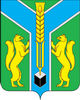 Контрольно-счетная палатамуниципального образования «Заларинский район»З А К Л Ю Ч Е Н И Е  № 14/16-зКонтрольно-счетной палаты МО «Заларинский  район»  по результатамвнешней проверки годового отчета об исполнении  бюджетаБажирского муниципального  образования за 2022 год28 апреля  2023 года                                                                                         п.ЗалариНастоящее заключение подготовлено мною, председателем КСП МО «Заларинский район» Зотовой Т.В.,  в соответствии с требованиями ст.264.4 Бюджетного Кодекса РФ. Проверка   проведена  на основании соглашения о передаче Контрольно-счетной палате МО «Заларинский район» полномочий по осуществлению внешнего муниципального финансового контроля  №12-22 от 26 декабря 2022 года,  Положения о КСП, плана работы КСП на 2023 год, поручения председателя КСП от 20.04.2023 года  № 16-п, с учетом стандарта внешнего муниципального финансового контроля СВМФК-6 «Порядок организации и проведения Контрольно-счетной палатой МО «Заларинский район» внешней проверки годового отчета об исполнении бюджета поселения МО «Заларинский район». Общие положенияВ ходе проверки были проанализированы нормативно-правовые акты администрации Бажирского муниципального образования, бухгалтерские документы, документы по начислению заработной платы, кассовые и банковские документы за 2022 год, годовая бюджетная отчетность за 2022 год и 2021 год.Бажирское муниципальное образование (далее – поселение, МО) является сельским поселением, с административным центром в с.Бажир, Заларинского района. В состав территории поселения входит 6 населенных пунктов: село Бажир, село Илганское,  деревни Тунгуй, Багантуй, Красное поле, Московская.  Согласно данным статистического бюллетеня Иркутскстата, численность постоянного населения  Бажирского МО по состоянию на 1 января  2022 года составляет 1269 человек, то есть, увеличилась  на 23 человека по сравнению с данными на 1 января 2021 года.  Ответственными за финансово-хозяйственную деятельность в поселении за проверяемый период являлись: с правом первой подписи -  глава администрации поселения Бондарь Татьяна Вениаминовна, с правом второй подписи – ведущий  специалист Семенова Ирина Борисовна.Глава администрации поселения исполняет полномочия председателя Думы поселения, численность депутатов Думы составляет 10 человек. Дума поселения не обладает правом  юридического лица, депутаты Думы осуществляют свои полномочия  не на постоянной основе.Кассовое обслуживание исполнения бюджета поселения осуществляется казначейским отделом Комитета по экономике и финансам Администрации МО «Заларинский район», в котором Администрации Бажирского  МО открыт лицевой счет получателя  бюджетных средств – 97801011770. ИНН – 3814010148, КПП- 381401001. В связи с исполнением полномочий по созданию условий для организации досуга и обеспечения  жителей поселения услугами организаций культуры, в казначейском отделе Комитета по экономике и финансам открыт лицевой счет получателя бюджетных средств  муниципальному бюджетному учреждению культуры  «Бажирский культурно-информационный Центр досуга»  (далее – Центр досуга, учреждение) - 97802031601,  ИНН – 3814010282, КПП – 381401001.Полномочия по формированию, исполнению и контролю за исполнением бюджета Бажирского муниципального образования поселения переданы Комитету по экономике и финансам Администрации МО «Заларинский район» на основании соответствующего соглашения.Бюджетный учет в поселении ведется специалистами поселения.     2. Анализ исполнения  основных характеристик и соответствие отчетаоб исполнении бюджета  бюджетному  законодательствуРассмотрение, утверждение и исполнение бюджета поселения основывается на требованиях Бюджетного Кодекса РФ, Устава МО и Положения о бюджетном процессе в муниципальном образовании.Согласно требованиям бюджетного законодательства, бюджет поселения в проверяемом периоде   формировался на 3 года на 2022 год и плановый период 2023-2024 годов.Анализ указанных нормативно-правовых актов показал:Положение о бюджетном процессе в  Бажирском муниципальном образовании утверждено  решением Думы от 30.04.2020 года № 3/1. Положение не противоречит действующему законодательству.  Бюджет Бажирского МО на 2022 год в первоначальной редакции был утвержден решением Думы поселения от 23.12.2021 года  №9/7 «О бюджете Бажирского муниципального образования на 2022 год и плановый период 2023 и 2024 годов», то есть, в соответствии с требованиями Бюджетного Кодекса РФ - до начала очередного финансового года: по доходам  в сумме 20 991,6  тыс.руб., из них, безвозмездные поступления  составляли 17 055,8 тыс.руб.  или  81%  от общей суммы доходов бюджета поселения, по расходам – в сумме 21 188,4 тыс.руб., с дефицитом в размере 196,8 тыс.руб. или 5% утвержденного объема доходов бюджета без учета объема безвозмездных поступлений (не превышает предельный размер, установленный Бюджетным кодексом РФ – 10%).В течение 2022 года в утвержденный бюджет внесено 5 изменений соответствующими решениями Думы.После всех внесенных изменений, к концу отчетного года, согласно решения Думы Бажирского МО №4/2 от  28.12.2022г. «О внесении изменений в решение Думы «О бюджете Бажирского муниципального образования на 2022 год и на плановый период 2023 и 2024 годов» плановые показатели составили:- по доходам бюджета  поселения  27 838,9 тыс.руб. с увеличением на 6 847,3 тыс.руб.,  за счет увеличения объемов безвозмездных поступлений на 7 153,5 тыс.руб. и уменьшения собственных  доходов – 306,2 тыс.руб.,  и безвозмездные поступления – 24 209,3 тыс.руб.;-  расходы составили 29 098,5 тыс.руб., соответственно увеличились  на 7 910,1 тыс.руб. тыс.руб.;  -  дефицит бюджета составил 1259,7 тыс.руб. или с увеличением в 6,4 раза по сравнению с первоначальной редакцией бюджета, то есть, превысил установленный ст.92.1 Бюджетного Кодекса РФ предел.              Причиной превышения явилось наличие остатков средств на счете бюджета по состоянию на 01.01.2022  года в сумме 1 078,2  тыс.руб.  Дефицит без учета суммы остатков средств не превысил установленный Бюджетным кодексом РФ предельный размер и составил 181,5 тыс.руб. Доходы  бюджета поселенияСогласно представленному отчету об исполнении бюджета поселения за 2022 год (форма 0503117),  исполнение  по доходам составило 26 838,9 тыс.руб. или 96% к плановым назначениям, по расходам – 26 140,9 тыс.руб. или  90% к плановым назначениям, с профицитом в размере 698,0 тыс.руб. Профицит по исполнению бюджета связан с наличием остатков средств на счетах бюджета по состоянию  на 1 января 2023 года  в сумме 1 776,3 тыс.руб., из них 1 764,2 тыс.руб. – целевые денежные средства дорожного фонда, взнос по инициативным проектам – 250,0 тыс.руб. и (-)238,0 тыс.руб. – собственные средства.Собственные доходы бюджета поселения исполнены в сумме 3699,5 тыс.руб. или 102%  к плановым назначениям и на 300,0 тыс.руб. меньше уровня 2021 года, в том числе:- налог на доходы физических лиц  исполнение составило 897,6 тыс.руб. или 117% к плановым назначениям или на  105,6 тыс.руб. больше уровня 2021 года;- налога на товары (акцизы) поступило  в 2022 году 1 616,4 тыс.руб., что составило 99% от плановых назначений и  на 180,5 тыс.руб. больше уровня 2021 года;- поступления  налога на имущество физических лиц в 2022 году составили 43,2 тыс.руб. или 40% к плановым назначениям и на 19,4 тыс.руб. больше уровня поступлений прошлого года;- земельный налог в 2022 году поступил  в сумме 1 111,4 тыс.руб. на  101% к плановым назначениям  и на 621,1 тыс.руб. меньше уровня прошлого года; - доходы от использования имущества поступили в сумме 21,1 тыс.руб. или 103% к плановым назначениям и на 9,7 тыс.руб. больше к уровню прошлого года.Объем безвозмездных поступлений из бюджетов других уровней в бюджет поселения в 2022  году составил  23 139,4 тыс.руб. с  уменьшением  по сравнению с прошлым годом на 46 966,0 тыс.руб., в том числе:- дотация на выравнивание уровня бюджетной обеспеченности в объеме  15 779,0  тыс.руб.  или в 100% к плановым назначениям и на 2218,1 тыс.руб. больше уровня прошлого года на 2 140,3 тыс.руб;- субсидия на софинансирование мероприятий по сбору, транспортированию и утилизации (захоронению) твердых коммунальных отходов с несанкционированных мест размещения отходов поступила в размере 2 025,5 тыс.руб. или 100% от запланированного;- субсидия  в целях софинансирования расходных обязательств муниципальных образований Иркутской области на строительство, реконструкцию и модернизацию объектов водоснабжения, водоотведения и очистки сточных вод, в том числе разработку проектной документации, а также на приобретение указанных объектов в муниципальную собственность в бюджет поступило 4 895,9 тыс.руб. или 100 % от запланированного и на 22 971,1 тыс.руб. меньше прошлого года;- субсидия на реализацию мероприятий перечня проектов народных инициатив поступила в бюджет поселения в размере  487,2 тыс. руб. или 100% с увеличением на 224,8 тыс.руб. к уровню прошлого года;- субвенции бюджетам поселений на осуществление первичного воинского учета на территориях, где отсутствуют военные комиссариаты, поступило 151,6 тыс.руб. или 100%  от плановых назначений с увеличением на 14,3 тыс.руб.;- субвенция на осуществление отдельных областных государственных полномочий в сфере водоснабжения и водоотведения поступило 22,3 тыс.руб. или 38% от плановых назначений;Прочие безвозмездные поступления в бюджеты сельских поселений (взнос на инициативный проект) поступили в полном объеме 325,8 тыс.руб.  или 100%.Иные межбюджетные трансферты на реализацию мероприятий, связанных с достижением наилучших результатов по увеличению налоговых и неналоговых доходов местных бюджетов, а также с проведением преобразования муниципальных образований Иркутской области в форме объединения поступило 19,7 тыс.руб. или 100%.Собственные доходы бюджета поселения в 2021 году составили 14% от общей суммы доходов бюджета, а  безвозмездные поступления – 86%. Как показала проверка, плановые назначения 2022 года по собственным доходам   исполнены на 102% и  безвозмездным поступлениям на 96%.Расходы  бюджета поселенияРасходная часть бюджета поселения за 2022 год исполнена в объеме 26 140,9  тыс.руб.  или  на 90% к плановым назначениям и с уменьшением на 47 045,7 тыс.руб. к уровню 2021 года.Исполнение бюджета по разделу 0102 «Функционирование высшего должностного лица» составило  1318,9  тыс.руб. (фонд оплаты труда – 995,6 тыс.руб. и взносы – 323,3 тыс.руб.) или 97% к плановым назначениям и  на 59,4 тыс.руб. больше уровня 2021 года. В данном разделе отражена заработная плата с начислениями главы администрации поселения. Денежное содержание главы администрации  в 2022 году установлено на основании:- решения Думы №3/58 от 30.04.2020г. «Об утверждении положения о гарантиях деятельности главы Бажирского муниципального образования» и  состоит из  должностного  оклада в размере  7860,0 руб., надбавки за выслугу лет в размере 30% от оклада и ежемесячного денежного поощрения в размере 3,9  денежного вознаграждения.- решения Думы №3/4 от 13.12.2022г. «О денежном содержании главы администрации Бажирского муниципального образования» и  состоит из  должностного  оклада в размере  1 901,00 руб., надбавки за выслугу лет в размере 30% от оклада и ежемесячного денежного поощрения в размере 1,67  денежного вознаграждения. Начисление заработной платы в месяц 99 415,0 руб.Материальная помощь в размере двух денежных вознаграждений и единовременная выплата в размере одного денежного вознаграждения в год согласно Положения «О гарантиях деятельности главы администрации Бажирского муниципального образования».Годовой норматив формирования расходов на оплату главы Бажирского МО на 2022 год, рассчитанный в соответствии с постановлением Правительства Иркутской области от 27.11.2014г. №599-пп (редакция от 28.10.2022 года) составил 1 188 869,0 руб. Фактическое начисление заработной платы главы Бажирского МО за 2022 год составило 1 078 662,05 руб.     Превышения норматива фонда оплаты труда по главе не установлено.В нарушение пп.2.5 Раздела 4 «Оплата труда» Положения о гарантиях деятельности главы администрации Бажирского муниципального образования, утверждённого решением Думы от 13.12.2022г. №3/3 (далее Положение о гарантиях), в решении Думы №3/4 от 13.12.2022г. «О денежном содержании главы администрации Бажирского муниципального образования»  п.4 необоснованно установлена выплата главе материальной помощи в размере месячного денежного содержания.Контрольно-счетная палата рекомендует внести изменения решение «О денежном содержании главы администрации Бажирского муниципального образования»  в соответствии с Положением о гарантиях - в размере двухмесячного денежного вознаграждения.  Расходы по разделу, подразделу 0104 «Функционирование местных администраций»  отражены затраты на содержание администрации  Бажирского МО в сумме 7 852,3 тыс.руб. или 96% к плановым назначениям и на 634,9 тыс.руб. больше уровня прошлого года.Структура расходов по видам:-  заработная плата с начислениями на неё, пособия – 6953,7 тыс.руб.;- услуги связи – 37,3 тыс.руб.;- коммунальные услуги – 267,2 тыс.руб.;- работы, услуги по содержанию имущества - 2,4 тыс.руб.;- прочие работы и услуги – 375,1 тыс.руб.;- увеличение материальных запасов – 209,6 тыс.руб.;- иные платежи 6,9 тыс.руб.Общая штатная численность работников администрации  по сравнению с прошлым годом не изменилась и по состоянию на 01.01.2022 года  и на 01.12.2022 года составляет 18,5 единиц,  из них муниципальных служащих – 2,5 единицы, технических исполнителей – 2,0 единицы, вспомогательного персонала – 14,0 единиц. Численность по переданным полномочиям и функциям на уровень МО «Заларинский район» составила 0,36 единицы, в том числе: формирование и исполнение бюджета - 0,3, дорожная деятельность – 0,05, размещение муниципального заказа – 0,01, внешний финансовый  контроль - 0,07, правовая поддержка -0,08.Норматив численности работников администрации установлен Письмом Министерства труда и занятости Иркутской области от 23.03.2013 года № 02-74—1134/22 на 2022 год норматив численности по Бажирскому муниципальному образованию составляет 28 единиц (5,1/2/20). Превышение норматива численности работников администрации в 2022 году не установлено. Начисление заработной платы муниципальным служащим осуществлялось на основании:- решением Думы поселения от 27.12.2019 года  № 6/6 «Об утверждении  Положения об оплате труда муниципальных служащих Бажирского муниципального образования» (Решение 1);- решением Думы поселения от 13.12.2022 года  № 3/5 «Об утверждении  Положения об оплате труда муниципальных служащих Бажирского муниципального образования» (Решение 2). Контрольно-счетная палата рекомендует внести изменения в Приложение №3 решения Думы поселения от 13.12.2022 года  № 3/5 о размере снижения ежемесячного денежного поощрения до 150% в соответствии с приложением №1 Положения об оплате труда муниципальных служащих (Решение 2).Превышение норматива фонда оплаты труда муниципальных служащих, установленного Постановлением Правительства Иркутской области от 27 ноября 2014 года № 599-пп «Об установлении нормативов формирования расходов на оплату труда депутатов, выборных должностных лиц местного самоуправления, осуществляющих свои полномочия на постоянной основе, муниципальных служащих муниципальных образований Иркутской области» (58,5) (далее – Постановление Правительства № 599-пп) не установлено. Выборочной проверкой начисления заработной платы муниципальным служащим нарушений и замечаний не  установлено.Заработная плата иных категорий работников администрации установлена в соответствии:- Постановлением администрации №104 от 27.12.2019 года «Об утверждении Положения оплате труда и порядке формирования фонда оплаты труда работников, замещающих должности, не относящиеся к должностям муниципальной службы и вспомогательного персонала Бажирского муниципального образования» (далее Положение 1);- Постановлением администрации №95 от 13.12.2022 года «Об утверждении Положения оплате труда и порядке формирования фонда оплаты труда работников, замещающих должности, не относящиеся к должностям муниципальной службы в органах местного самоуправления  Бажирского муниципального образования и вспомогательного персонала» (далее Положение 2).Контрольно-счетная палата рекомендует ежемесячные выплаты для иных работников администрации, установленные п.2.4 и п.3.6. Положения 2 установить в соответствии с нормативом фонда оплаты труда, установленные п.2.5 (31,6 должностных оклада) и п.3.6 абзац 11 (26,2 должностных оклада).Нарушения норматива фонда оплаты труда иных категорий работников, установленного Положением 2 не установлено. При выборочной проверке начисления заработной платы иных категорий работников нарушений не установлено.При проверке штатных расписаний за 2022 год установлено:- в связи с принятием нормативных актов по оплате труда Решение 2 и Постановление 2 своевременно не подготовлено штатное расписание по Администрации Бажирского муниципального образования  с   1 октября 2022 года;- в штатных расписаниях не соблюдается «Нумерация документа».В нарушение Приказа Минфина РФ от 23.12.2010г. №183-Н «Об утверждении плана счетов бухгалтерского учёта бюджетных и автономных учреждений и инструкция по его применению» в расходы включена оплата штрафов за несвоевременное представление отчётности в ПФР по заявке на оплату расходов №38 от 25.02.2022г.  в сумме 500,0 руб.  Данные штрафы должны оплачиваться за счёт средств виновных лиц. Сумма неэффективных расходов составила 500,0 руб. В нарушение ст.34,94  Федерального закона №44-ФЗ «О контрактной системе в сфере закупок товаров, работ и услуг для обеспечения государственных и муниципальных нужд», что соответствует п.4.44 Классификатору нарушений установлено в сумме 25,0 тыс.руб., в том числе:1.В нарушение п.2.2 муниципального контракта №1001 от 21.03.2022г., заключённого с ООО «Кадастр»  на сумму 15 000,00 руб. в части нарушения сроков оплаты (30 банковских дней с момента подписания). Акт выполненных работ 1001 от 21.03.2022г. и  оплата произведена по з/р №324 от 20.09.2022г.2.В нарушение п.2.6 муниципального контракта №5 от 01.11.2022г., на  грейдирование автомобильной дороги с.Бажир, пер.Школьный на  сумму 10 000,69 руб. в части нарушения сроков оплаты (7 рабочих дней с момента подписания КС-2, КС-3). Работы выполнены КС-2 №1 от 15.11.2022г. и КС-3 №1 от 15.11.2022г., а оплата произведена по з/р №475 от 19.12.2022г.Расходы по разделу, подразделу 0107 «Обеспечение выборов и референдумов» исполнены в сумме 359,2 тыс.руб. или 100% к плановым назначениям.Расходы по разделу, подразделу 0113 «Другие общегосударственные вопросы» исполнены в сумме 0,7 тыс.руб. или 100% к плановым назначениям.Расходы по разделу, подразделу 0203 «Мобилизационная и вневойсковая подготовка» исполнены в сумме 151,6 тыс.руб. или 100% к плановым назначениям. В данном разделе отражены расходы на содержание специалиста по осуществлению первичного воинского учёта на территориях, где отсутствуют военные комиссариаты за счет средств федерального бюджета.Расходы по разделу 04 «Национальная экономика» исполнены в сумме 897,1 тыс.руб. или 33% к плановым назначениям с увеличением на 404,5 тыс.руб. к уровню прошлого года, в том числе:- по разделу, подразделу 0401 «Общеэкономические вопросы»  исполнение  составило 22,3 тыс.руб. или 38% на содержание специалиста за счёт субвенции на осуществление отдельных областных государственных полномочий в сфере водоснабжения и водоотведения; - по разделу, подразделу 0409 «Дорожное хозяйство»  расходы составили 874,8 тыс. руб. или 33% от плановых назначений  и с увеличением на 405,1 тыс. руб. к уровню прошлого года. Расходы по данному подразделу произведены за счет  средств муниципального дорожного фонда.  Остаток неиспользованных средств бюджетных ассигнований дорожного фонда по состоянию на 01.01.2022 года составил 1 022,5 тыс. руб. Поступило акцизов в 2022 году в сумме 1 616,4 тыс.руб. Расходы составили 874,8  тыс.руб. Остаток неиспользованных средств  дорожного фонда по состоянию на 01.01.2023 года составил 1 764,2 тыс. руб.Положение о муниципальном дорожном фонде Бажирского МО утверждено решением Думы поселения от  27.12.2016 года № 40 с изменениями от 29.06.2018г. №7/3.Согласно представленному отчету об использовании средств дорожного фонда финансовые средства в сумме 874,8 тыс.руб. направлены:- муниципальный контракт №10-27/04-12 от 01.09.2022г., заключённый с ИП Крылов И.В. на разработку проекта организации дорожного движения в  сумме 67,0 тыс.руб.;- муниципальный контракт №12 от 15.11.2022г. и №13 от 15.11.2022г., заключённый с ИП Румянцев на устройство подъезда к контейнерной площадке д.Тунгуй в сумме 220,4 тыс.руб. и ремонт автомобильной дороги д.Тунгуй в сумме 533,6 тыс.руб.;- договор №26-10/2022 от 26.10.2022г. на приобретение дорожных знаков в сумме 3,7 тыс.руб.;- договор №35 от 14.11.2022г. на приобретение трубы в сумме 40,1 тыс.руб.; - муниципальный контракт №5к от 01.11.2022г., заключённый с ИП Кантонист С.П. на грейдирование автомобильной дороги пер. Школьный, с.Бажир в сумме 10,0 тыс.руб.Проверка показала, что расходование средств дорожного фонда в 2022 году соответствовало направлениям, обозначенным в Положении о муниципальном дорожном фонде Бажирского МО. Расходы по разделу  05 «Жилищно-коммунальное хозяйство»  исполнены в сумме  6 747,2 тыс. руб. или  91% к утверждённым плановым назначениям, с уменьшением на 49 416,4 тыс.руб. Расходы по разделу, подразделу 0501 «Жилищное хозяйство» при плановых назначениях 551,6 тыс.руб. исполнение 0 тыс.руб.Расходы по разделу, подразделу 0502 «Коммунальное хозяйство» исполнены в сумме 5 148,1 тыс.руб. или 100% к плановым назначениям. Финансовые средства были направлены: - целевые средства из областного бюджета (модернизация водоснабжения) и  софинансирование из местного бюджета составили 5 100,0 тыс.руб. на разработку ПСД на строительство водозаборного сооружения в с.Бажир;- оплата за присоединение к электрическим сетям 48,1 тыс.руб. Расходы  по разделу, подразделу 0503 «Благоустройство»  составили  1 599,1 тыс.руб. или 94%., в т.ч. целевые средства (народные инициатива) из областного бюджета 262,4 тыс.руб., софинансирование из местного бюджета 10,3 тыс.руб. Финансовые средства направлены: – электроэнергия в сумме 567,1 тыс.руб.; – временное ограничения за пользованием имуществом -15,0 тыс.руб.;  – постановка на кадастровый учет земельного участка – 16,0 тыс.руб.;– договора ГПХ - 61,5 тыс.руб.; – благоустройство детской игровой площадки в с. Бажир, ул.Северная 8А – 182,0 тыс.руб.;- приобретение  спортивного оборудования и тренажёров для  площадок – 250,0 тыс.руб.;   - на реализацию мероприятий перечня проектов народных инициатив на благоустройство детских игровых площадок с.Бажир, ул.Юбилейная 45/П и д.Красное поле, ул.Новая 7а на сумму 507,5 тыс. руб., в том числе: 487,2 тыс. руб. - целевые средства из областного бюджета, софинансирование из местного бюджета -20,3 тыс.руб.При выборочной проверке муниципальных контрактов по  исполнению работ   и услуг по данному разделу нарушений не установлено.     Расходы  по разделу, подразделу 0605 «Другие вопросы в области охраны окружающей среды»  составили  2 109,9 тыс.руб. или 100%. Целевые средства из областного бюджета на «МП «Обращение с твердыми коммунальными отходами, мероприятия по сбору, транспортированию и утилизации (захоронению) твердых коммунальных отходов с несанкционированных мест размещения отходов" в сумме 2 025,5 тыс.руб., софинансирование из местного бюджета 84,4 тыс.руб.По разделу, подразделу 0801  «Культура»  исполнение составило  6 704,0 тыс.руб. или 100% к плановым назначениям с уменьшением на 835,1 тыс.руб. к уровню прошлого  года. Удельный вес расходов на культуру составляет 26% от общей суммы расходов бюджета поселения.Доходы от оказания платных услуг Центром досуга составили 59,1 тыс.руб. и направлены на расходы учреждения, в том числе коммунальные услуги 5,0 тыс.руб., коммунальные услуги 27,5 тыс.руб., услуги связи 9,6 тыс.руб., услуги 10,3 тыс.руб. и приобретение материальных запасов 11,6 тыс.руб.По данному разделу финансируется муниципальное  бюджетное учреждение  культуры «Бажирский культурно-информационный Центр досуга»  (далее – Центр досуга, учреждение), который  является юридическим лицом. В состав Центра досуга входят два филиала:  Краснопольский ДД и Илганский ДД. Численность работников Центра досуга в 2021 году, согласно штатному расписанию, составляет 8,25 единиц с месячным фондом оплаты труда в сумме 333,5  тыс.руб. (на конец года 363,5 тыс.руб.) с учетом стимулирующих выплат. По сравнению с прошлым годом численность работников Центра досуга не изменилась.Согласно отчетным данным (форма 0503737), в 2022 году расходы  по субсидии на выполнение муниципального задания составили 6 704,0 тыс.руб., в том числе:-на заработную плату с начислениями работников культуры составили 4 286,9 тыс.руб., расходы на  коммунальные услуги – 415,5 тыс.руб., закупка товаров, работ и услуг – 1 998,0 тыс.руб., уплата налогов и иных платежей – 3,5 тыс.руб.Бухгалтерские, банковские документы и документы по заработной плате по Центру досуга  проверены  выборочным методом.Оплата труда работников муниципального бюджетного учреждения культуры «Бажирский культурно-информационный центр досуга» утверждено   Постановление №82/1 от 01.08.2021 года «Об утверждении Положения по оплате труда работников муниципального бюджетного учреждения культуры «Бажирский культурно-информационный центр досуга»  (в новой редакции) и с изменениями Постановление №21 от 28.02.2022г. Должностные оклады, стимулирующие и компенсационные выплаты работникам в штатном расписании соответствуют Положению об оплате труда. При выборочной проверке начисления заработной платы и распределения стимулирующих выплат работникам  Бажирского КИЦД нарушений не установлено.При выборочной проверке ведения бухгалтерского учёта установлено:В нарушение Приказа Минфина РФ от 23.12.2010г. №183-Н «Об утверждении плана счетов бухгалтерского учёта бюджетных и автономных учреждений и инструкция по его применению» в расходы включена оплата штрафов за несвоевременное представление отчётности в ПФР Бажирским КИЦ по платёжному поручению №85 от 19.05.2022г.  в сумме 2 000,0 руб.  Данные штрафы должны оплачиваться за счёт средств виновных лиц. Сумма неэффективных расходов составила 2 000,0 руб. Кредиторская и дебиторская задолженность Объем кредиторской задолженности по основной деятельности составлял на 01.01.2022 года 437,4 тыс.руб., уменьшился на 89,7 тыс.руб. и на 01.01.2023 года составил 347,7 тыс.руб., из нее  273,4 тыс.руб. – текущая задолженность по заработной плате, 73,8 тыс.руб. – текущая задолженность по актам выполненных работ за уборку и охрану помещений.Кредиторская задолженность по безвозмездным поступлениям будущих периодов составляет 20 692,0 тыс.руб. и резерву отпускных 142,0 тыс.руб. Согласно отчетным данным, дебиторская задолженность по учреждению культуры на 1 января 2022 года и  1 января 2023 года по основной деятельности отсутствует, по доходам будущих периодов по безвозмездным поступлениям составляет 20 692,0 тыс.руб.По разделу 14 «Межбюджетные трансферты» при плановых назначениях 164,0 тыс.руб.  исполнение составило 0 тыс.руб. Сумма неисполненных обязательств по переданным полномочиями функциям на уровень района за 2022 год составила 164,0 тыс.руб.Народные инициативыНа реализацию мероприятий перечня проектов народных инициатив в 2022 году  поселению предоставлялась  субсидия в сумме 507,5 тыс.руб., из них, средства  областного бюджета – 487,2 тыс.руб., средства бюджета поселения –20,3  тыс.руб. Исполнение, согласно отчёта составило 100%.Средства народных инициатив были направлены:- благоустройство детских игровых площадок в с.Бажир, ул.Юбилейная 45/п и в д.Красное Поле, ул.Новая 7а на сумму 507,5 тыс.руб. При выборочной документальной проверке муниципальных контрактов по исполнению мероприятий проектов народных инициатив нарушений не установлено.5. Дефицит бюджета поселения за отчетный финансовый годДоходная часть бюджета, по сравнению с первоначальными  утвержденными плановыми показателями бюджета поселения на 2022 год, к концу года, в результате внесенных изменений и дополнений, увеличилась на 33% и составила 27 838,9 тыс.руб. Расходная часть бюджета увеличилась на 7 910,1 тыс.руб. и  составила 29 098,5 тыс.руб. Плановый дефицит бюджета был первоначально утвержден в размере 196,8 тыс.руб., не превышая установленные ограничения ст.92.1 Бюджетного Кодекса РФ  10-процентный предел.После всех внесенных изменений в бюджет, к концу отчетного года, плановый дефицит бюджета был увеличен до 1 259,7 тыс.руб.  или  в 6,4 раза по сравнению с первоначальной редакцией бюджета,  то есть,   превысил установленный ст.92.1 Бюджетного Кодекса РФ  10-процентный предел.  Причиной превышения явилось наличие остатков средств на счете бюджета по состоянию на 01.01.2022 года в сумме 1 078,2  тыс.руб., что подтверждено в ходе проверки и отчетными данными. При исполнении бюджета плановые назначения  по  доходам  были исполнены в  размере 96%, по расходам 90%.  По исполнению бюджета поселения образовался профицит в размере 698,0 тыс.руб., который возник в результате наличия  неиспользованных остатков средств на счетах бюджета по состоянию на 1 января 2023 года в сумме 1 776,3 тыс.руб., из них, целевые средства дорожного фонда – 1 764,2 тыс.руб., собственные средства – (-)238,0 тыс.руб. 6. Анализ состояния муниципального долга муниципального    образования Верхний предел муниципального долга по состоянию на 1 января 2023 года в первоначальной редакции бюджета был утвержден в размере 389,0 тыс.руб. После внесения  изменений в бюджет поселения в окончательной редакции бюджета верхний предел муниципального долга  был утверждён в сумме  181,5 тыс.руб.При этом, требования ст.107 БК РФ не нарушены.7. Анализ соблюдения порядка ведения бухгалтерского учета и отчетностиПредставленная отчётность в соответствии с требованиями ст.264.1 Бюджетного кодекса Российской Федерации   включает:1. Отчёт об исполнении бюджета 2. Баланс исполнения бюджета  3. Отчёт о финансовых результатах деятельности 4. Отчёт о движении денежных средств 5. Пояснительная записка  Для определения соответствия бюджетной   отчетности действующему законодательству была проведена проверка, в результате которой  проанализирован отчет об исполнении бюджета за 2022 год и документы, представленные к нему, а также  дана оценка достоверности бюджетной отчетности во всех существенных отношениях:   -  достоверности и соответствия плановых показателей годового отчета об исполнении бюджета решению о бюджете Бажирского МО   на 2022 год;- соответствия состава показателей отчета об исполнении   бюджета нормам Бюджетного законодательства Российской Федерации;- соответствия соблюдения процедур по исполнению бюджета 2022 года  Положению о бюджетном процессе;- полноты годовой бюджетной отчетности и ее соответствия установленным формам; - правомерности и обоснованности совершения и правильности отражения отдельных хозяйственных операций в ходе исполнения бюджета 2022 года.	Проверка показала:Показатели отчетности  бюджета соответствуют  данным синтетического и аналитического учета,  первичным учетным документам, соблюдены принципы и правила бухгалтерского учета, применяемые при составлении бюджетной отчетности, достоверно  отражена дебиторская и кредиторская задолженность, подтвержденная актами сверок взаимных расчетов с поставщиками товаров, исполнителями работ (услуг), налоговой службой. Нарушений, влияющих на достоверность бухгалтерской отчетности по отражению финансово-хозяйственной деятельности, не установлено.Положение об учетной политике Администрации Бажирского муниципального образования утверждено распоряжением главы поселения №1 от 09.01.2019 года. Положение об учетной политике МБУК «Бажирский КИЦД»  утверждено распоряжением директора МБУК «Бажирский КИЦД»  №10(б) от 10.01.2019 года.В данных положениях разработан перечень регистров бюджетного учета, рабочий план счетов, график документооборота. Утвержден перечень должностных лиц, имеющих право первой и второй подписи, перечень материально-ответственных лиц. Положение о формировании муниципального задания на оказание муниципальных услуг (выполнение работ) в отношении муниципальных учреждений и финансовом обеспечении выполнения муниципального задания утверждено постановлением администрации №92 от 08.11.2019 года.Анализ состояния дебиторской и кредиторской задолженности        Бажирского муниципального образованияАнализ задолженности муниципального образования (форма по ОКУД 0503369) за отчетный год показал:Дебиторская  задолженность по состоянию на 01.01.2022 года   сумма составляла 45 791,2 тыс.руб. В течение отчетного года задолженность увеличилась  до 75 867,7 тыс.руб., в том числе межбюджетные трансферты планового периода 2023-2024 годов на сумму 75 815,0 тыс.руб.,  задолженность по налогам в бюджет 52,7 тыс.руб. Кредиторская задолженность муниципального образования по состоянию на 01.01.2022 года  составляла 1 232,0 тыс.руб., из нее, просроченная отсутствует. В течение 2022 года сумма кредиторской задолженности  увеличилась  и по состоянию на 01.01.2023 года  составила  1 332,2 тыс.руб., из нее,  задолженность по налогам по данным ИФНС составляет 693,4 тыс.руб., 109,2 тыс.руб. - за  электроэнергию,  481,8  тыс.руб. – задолженность  по заработной плате за декабрь,  47,8 тыс.руб. – прочие работы и услуги. Задолженность за счет межбюджетных трансфертов планового периода 2023-2024 годов на сумму 75 406,8 тыс.руб. и резерв отпусков 336,6 тыс.руб. Причины образования указанных видов задолженности  отражены в пояснительной записке к годовому отчету за 2022 год.Анализ движения нефинансовых (финансовых) активовАнализ баланса исполнения консолидированного бюджета поселения (форма по ОКУД 0503320) показал:Нефинансовые активы (основные средства и материальные запасы) муниципального образования по состоянию на начало отчетного года составляли 59 623,4 тыс.руб. В течение 2022 года, с учетом приобретения и списания,  объем нефинансовых активов значительно увеличился   и  по состоянию  на  01.01.2023 года  составил 101 479,1 тыс.руб. За 2022 год поступило основных  средств в сумме 41 865,7 тыс.руб., в том числе: приобретены жилые дома на сумму 10 305,5 тыс.руб., водозаборное сооружение на сумму 31 232,1 тыс.руб. спортивные площадки – 250,0 тыс.руб., оргтехника  - 78,1 тыс.руб.Выбыло основных средств на сумму 9,7 тыс.руб. Финансовые активы (остатки средств на счетах бюджета) на начало года составляли 1 078,2 тыс.руб., на конец года  - 1 776,3 тыс.руб.Финансовый результат деятельности Бажирского МО  за 2022 год (форма 0503320) на начало 2022 года составлял 87 495,7 тыс.руб. и  на конец отчётного года составляет  90 680,0 тыс.руб.Выводы и рекомендации.Проведенная внешняя проверка годового отчета  об исполнении бюджета  Бажирского МО за 2022 год показала:Требования бюджетного законодательства при составлении и утверждении бюджета поселения, в основном,   соблюдены.Нарушения и замечания, отмеченные Контрольно-счетной палатой при проведении проверки годового отчета об исполнении бюджета поселения за 2021 год устранены. Бюджетная отчетность, представленная в годовом отчете об исполнении бюджета за 2022 год  прозрачна и информативна. Нарушений, влияющих на ее достоверность,  не установлено.В ходе проверки отчетности   проведено сопоставление показателей форм отчетности по доходам, расходам   с соответствующими объемами, утвержденными решением о бюджете, установлена полнота их отражения в представленной отчетности, сальдо по счетам корректно перенесено и не содержит искажений.Фактические показатели, указанные в отчетности, соответствуют отчетности об исполнении бюджета, а также, первичным учетным документам.Проведённая проверка годового отчёта об исполнении бюджета Бажирского МО за 2022 год позволяет сделать вывод о ее достоверности.По результатам проведённой проверки установлены следующие нарушения на сумму 27,5 тыс.руб., выявленные в ходе осуществления внешнего аудита (контроля) и в силу требований ст.34 Бюджетного кодекса РФ имеет признаки неэффективного использования бюджетных средств, в том числе:1. В нарушение пп.2.5 Раздела 4 «Оплата труда» Положения о гарантиях деятельности главы администрации Бажирского муниципального образования, утверждённого решением Думы от 13.12.2022г. №3/3 (далее Положение о гарантиях), в решении Думы №3/4 от 13.12.2022г. «О денежном содержании главы администрации Бажирского муниципального образования»  п.4 необоснованно установлена выплата главе материальной помощи в размере месячного денежного содержания.Контрольно-счетная палата рекомендует внести изменения в решение «О денежном содержании главы администрации Бажирского муниципального образования»  в соответствии с Положением о гарантиях - в размере двухмесячного денежного вознаграждения.  2. Контрольно-счетная палата рекомендует внести изменения в Приложение №3 решения Думы поселения от 13.12.2022 года  № 3/5 о размере снижения ежемесячного денежного поощрения до 150% в соответствии с приложением №1 Положения об оплате труда муниципальных служащих (Решение 2).             3. Контрольно-счетная палата рекомендует ежемесячные выплаты для иных работников администрации, установленные п.2.4 и п.3.6. Положения 2 установить в соответствии с нормативом фонда оплаты труда, установленные п.2.5 (31,6 должностных оклада) и п.3.6 абзац 11 (26,2 должностных оклада).4. При проверке штатных расписаний за 2022 год установлено:- в связи с принятием нормативных актов по оплате труда Решение 2 и Постановление 2 своевременно не подготовлено штатное расписание по Администрации Бажирского муниципального образования  с   1 октября 2022 года;- в штатных расписаниях не соблюдается «Нумерация документа».5. В нарушение Приказа Минфина РФ от 23.12.2010г. №183-Н «Об утверждении плана счетов бухгалтерского учёта бюджетных и автономных учреждений и инструкция по его применению» в расходы включена оплата штрафов за несвоевременное представление отчётности в ПФР по заявке на оплату расходов №38 от 25.02.2022г.  в сумме 500,0 руб.  Данные штрафы должны оплачиваться за счёт средств виновных лиц. Сумма неэффективных расходов составила 500,0 руб. 6. В нарушение ст.34,94  Федерального закона №44-ФЗ «О контрактной системе в сфере закупок товаров, работ и услуг для обеспечения государственных и муниципальных нужд», что соответствует п.4.44 Классификатору нарушений установлено в сумме 25,0 тыс.руб., в том числе:*В нарушение п.2.2 муниципального контракта №1001 от 21.03.2022г., заключённого с ООО «Кадастр»  на сумму 15 000,00 руб. в части нарушения сроков оплаты (30 банковских дней с момента подписания). Акт выполненных работ 1001 от 21.03.2022г. и  оплата произведена по з/р №324 от 20.09.2022г.*В нарушение п.2.6 муниципального контракта №5 от 01.11.2022г., на  грейдирование автомобильной дороги с.Бажир, пер.Школьный на  сумму 10 000,69 руб. в части нарушения сроков оплаты (7 рабочих дней с момента подписания КС-2, КС-3). Работы выполнены КС-2 №1 от 15.11.2022г. и КС-3 №1 от 15.11.2022г., а оплата произведена по з/р №475 от 19.12.2022г.7. В нарушение Приказа Минфина РФ от 23.12.2010г. №183-Н «Об утверждении плана счетов бухгалтерского учёта бюджетных и автономных учреждений и инструкция по его применению» в расходы включена оплата штрафов за несвоевременное представление отчётности в ПФР Бажирским КИЦ по платёжному поручению №85 от 19.05.2022г.  в сумме 2 000,0 руб.  Данные штрафы должны оплачиваться за счёт средств виновных лиц. Сумма неэффективных расходов составила 2 000,0 руб. На основании выше изложенного, рекомендую:Принять  меры по устранению отмеченных в данном заключении  нарушений и замечаний.Внести изменения решение «О денежном содержании главы администрации Бажирского муниципального образования» в части выплаты материальной помощи.  Внести изменения в Приложение №3 Положения об оплате труда муниципальных служащих.Внести изменения в Положения оплате труда и порядке формирования фонда оплаты труда работников, замещающих должности, не относящиеся к должностям муниципальной службы в органах местного самоуправления  Бажирского муниципального образования и вспомогательного персонала» в части размеров ежемесячных выплат.Привлечь к дисциплинарной ответственности специалистов, допускающих ежегодное нарушение сроков предоставление отчётности в ПФР и ФСС.Информацию об устранении нарушений представить в Контрольно-счетную палату не позднее 25 мая  2023 года.Рассмотреть данное заключение на заседании Думы поселения.Представленный годовой отчет об исполнении бюджета Бажирского МО за 2022 год  может быть рекомендован к утверждению.Председатель  КСПМО «Заларинский район»                                                       Т.В. Зотова Заключение получено__________________________________________________________                                                                                         (должность, подпись, фамилия и.о., дата)